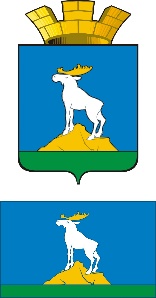 ГЛАВА НИЖНЕСЕРГИНСКОГО ГОРОДСКОГО ПОСЕЛЕНИЯПОСТАНОВЛЕНИЕ28.12.2020 г.    №  414г. Нижние Серги Об установлении размера платы за пользование жилым помещением для нанимателей жилых помещений по договорам социального найма и договорам найма муниципального жилищного фондаРуководствуясь статьями 154, 156 Жилищного кодекса Российской Федерации, Федеральным законом от 06.10.2003г. № 131-ФЗ «Об общих принципах организации местного самоуправления в Российской Федерации», в соответствии с частью третьей пункта 1 статьи 12 Закона Свердловской области от 19.12.2013 № 127-ОЗ «Об обеспечении капитального ремонта общего имущества в многоквартирных домах на территории Свердловской области», постановлением правительства Свердловской области от 22.04.2014 № 306-ПП «Об утверждении Региональной программы капитального ремонта общего имущества в многоквартирных домах Свердловской области на 2015-2044 годы»,  Уставом Нижнесергинского городского поселения,ПОСТАНОВЛЯЮ:1. Установить с 01.01.2021г. по 31.12.2021г. размер платы за пользование жилым помещением (плату за наем) для нанимателей жилых помещений, находящихся в муниципальной собственности, в размере: 10 рублей 11 копейки за один квадратный метр общей площади жилья в месяц.2. Опубликовать настоящее постановление путем размещения на официальном сайте Нижнесергинского городского поселения в сети «Интернет».3. Контроль за исполнением настоящего постановления оставляю за собой.Глава Нижнесергинского городского поселения                                                             А. М. Чекасин